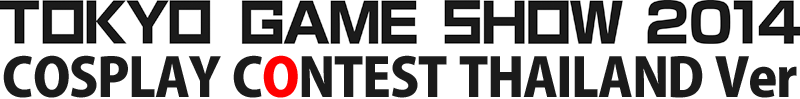 Please send this application to >> natsumatsurihcm@gmail.com1. Your Cosplay Nick name (by English)2. e-mail3. Your Mobile Number4. facebook URL